Witam  serdecznie karty pracy na dzień 31.03.2020Zadanie nr 1 zadanie od pani W.ZajdelPozdrawiam  Wiesława ZajdelPrzypomnij sobie nazwy miesięcy. Przyporządkuj miesiące do pór roku. Zaznacz kolorem zielonym miesiące wiosenne. Jakimi kolorami zaznaczysz pozostałe pory roku? / w załączeniu karta pracy nr 1.Przeczytaj trzy krótkie  teksty- o jakich  miesiącach mowa jest w powiedzeniach?Podkreśl  lub  wypisz  nazwy wiosennych miesięcy.To marcowi zima w głowie,to wiosenne harce.Chce być lutym albo kwietniem byleby nie marcem.Kwiecień stary pleciuga,same bajdy plecie:że kotki za płotema to…. bazie przecież .Najweselsze, najzieleńszemaj ma obyczaje.W cztery strony – świat zielonyumajony majem. Zastanów się, jak mogłabyś/mógłbyś zilustrować każde powiedzenie? a następnie wykonaj rysunki.Jakimi wyrazami lub zdaniami określiłbyś wiosnę? Możesz je zapisać. Karta pracy nr 1/załącznik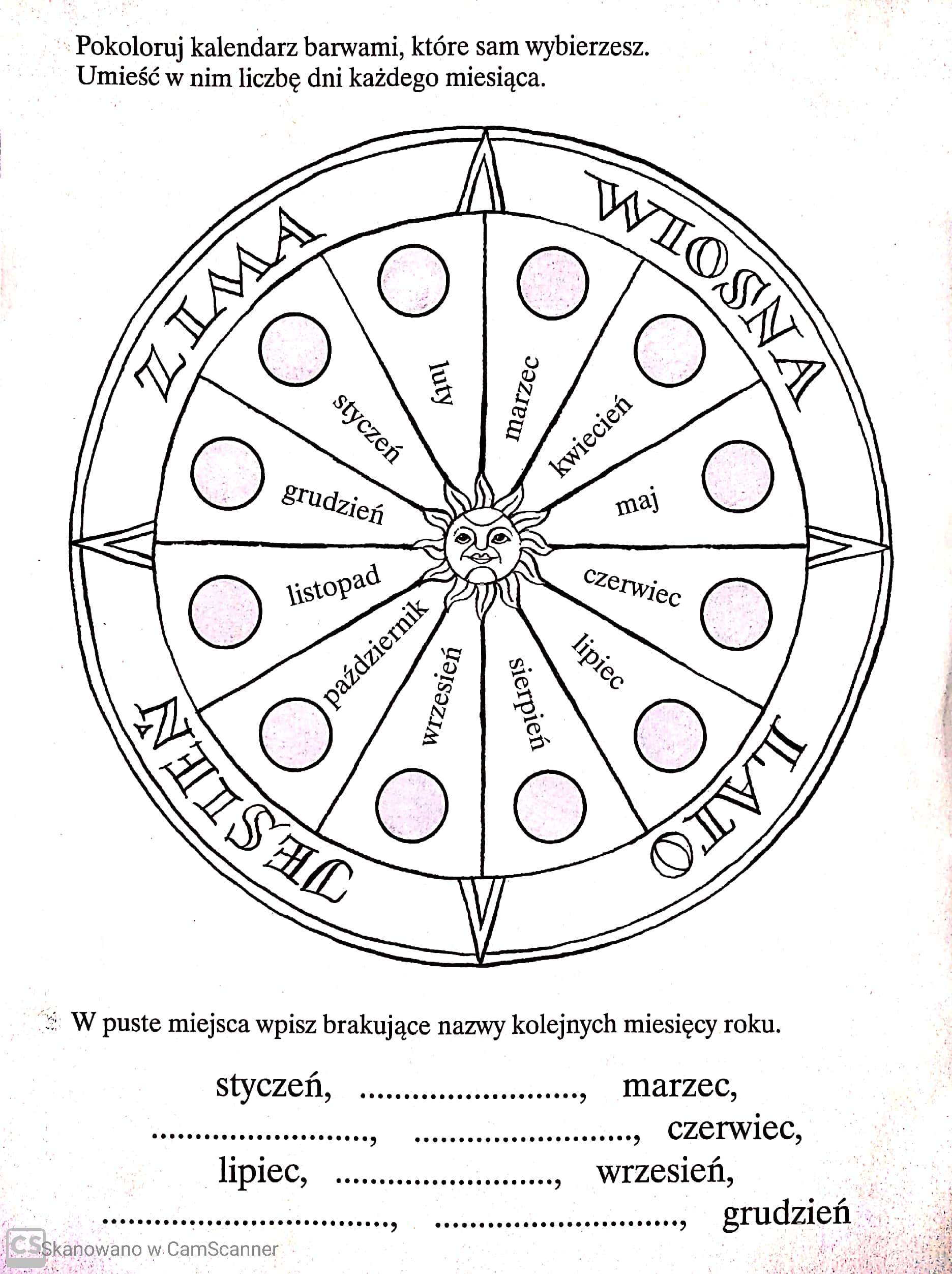    Zadanie nr 2  zadanie od pana Piotra